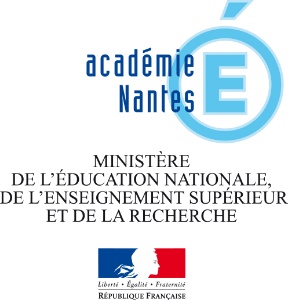 1. RemarquesLes objectifs de cet AP sont verbalisés par les élèves et présentés de manière explicite par les enseignants.	Dans le cadre d’un groupe AP impliqué dans un projet, chaque élève est centré sur une compétence particulière, même s’il en exerce d’autres : recherche documentaire, écrit (synthèse, argumentation, description, compte rendu d’expérience), oral, lecture compréhension, geste graphique, travail en équipe, etc.Avantages : diversité des compétences, hétérogénéité, entraide mais aussi tutorat entre pairs, dynamisme d’un projet qui donne sens à l’ensembleInconvénients/risques : difficulté à s’adapter à la diversité des compétences mises en œuvre, intervention sur des savoirs disciplinaires différents, absence de clarté des compétences engagées pour l’élève. 	Dans le cadre d’un groupe AP centré sur la même compétence à développer (ex : rédiger un écrit long, quelle que soit la discipline)Avantages : élèves regroupés ayant à développer la même compétence ; travaux plus uniformisés, plus simples à trouver ; entraide entre élèves.Inconvénients/risques : homogénéité des élèves et groupes de besoin se transformant en groupes de niveau ; risque des exercices à répétition, absence de sens global : l’exercice pour l’exercice, pas de fédération des disciplines engagées (écrit en mathématiques, français, SVT et risque d’une compétence éclatée).	Dans le cadre d’un groupe AP ou la même compétence est exercée à des degrés divers : elle doit être développée pour certains, confortée pour d’autres, approfondie pour les derniers (excellence dans l’expertise)Avantages : possibilité de travaux présentant une  certaine uniformité, élèves centrés sur la même compétence ; entraide et tutorat entre élèves ; clarté de la  compétence engagée pour l’élève.Inconvénients/risques : absence de sens global, l’exercice pour l’exercice, pas de fédération des disciplines engagées.Accompagnement PersonnaliséEtablissement : Année scolaire : Niveau concerné     6ème ☐        5ème   ☐   4ème    ☐     3ème   ☐Classe de : Professeur principal : Evaluation diagnostique initiale : identification des besoins des élèves au regard des domaines du socleEvaluation diagnostique initiale : identification des besoins des élèves au regard des domaines du socleDomaines du socleCompétences transversales visées, besoins des élèvesCompétences à développer, conforter, approfondir ☐  Les langages pour penser et communiquer   ☐ Les méthodes et outils pour apprendre☐  La formation de la personne et du citoyen☐  Les systèmes naturels et techniques ☐  Les représentations du monde et l’activité humaine Repérages des besoins☐ Par le livret scolaire (dossier de l’élève,…)                                   ☐ Par un échange oral avec l’élève ☐ Par une observation de l’élève dans les activités de classe      ☐ Par une évaluation ponctuelle (interrogation,…)☐  Autres moyens de repérages des besoins : Cet accompagnement personnalisé vise prioritairement l’acquisition et la validation des connaissances et des compétences suivantes1 :Cet accompagnement personnalisé vise prioritairement l’acquisition et la validation des connaissances et des compétences suivantes1 :Cet accompagnement personnalisé vise prioritairement l’acquisition et la validation des connaissances et des compétences suivantes1 :Cet accompagnement personnalisé vise prioritairement l’acquisition et la validation des connaissances et des compétences suivantes1 :Cet accompagnement personnalisé vise prioritairement l’acquisition et la validation des connaissances et des compétences suivantes1 :Cet accompagnement personnalisé vise prioritairement l’acquisition et la validation des connaissances et des compétences suivantes1 :Caractéristique du projet : compétences visées pour chaque élève, pour la classe, selon des niveaux différent…Caractéristique du projet : compétences visées pour chaque élève, pour la classe, selon des niveaux différent…Caractéristique du projet : compétences visées pour chaque élève, pour la classe, selon des niveaux différent…Caractéristique du projet : compétences visées pour chaque élève, pour la classe, selon des niveaux différent…Caractéristique du projet : compétences visées pour chaque élève, pour la classe, selon des niveaux différent…Caractéristique du projet : compétences visées pour chaque élève, pour la classe, selon des niveaux différent…Les modalités de mise en œuvre envisagées en classeLes modalités de mise en œuvre envisagées en classeLes modalités de mise en œuvre envisagées en classeLes modalités de mise en œuvre envisagées en classeLes modalités de mise en œuvre envisagées en classeLes modalités de mise en œuvre envisagées en classe☐ Une activité en classe entière en groupes différenciés (îlots)☐ Des activités différenciées en groupe réduit d’élèves (ateliers)☐ Des activités différenciées en groupe réduit d’élèves (ateliers)☐ Des activités différenciées en groupe réduit d’élèves (ateliers)☐ Des activités adaptées en binôme d’élèves choisi par affinité ☐ Des activités adaptées en binôme d’élèves choisi par affinité ☐ Des activités adaptées en binôme d’élèves choisi par l’enseignant☐ Des activités adaptées par élève(en fonction des difficultés / besoins repérés)☐ Des activités adaptées par élève(en fonction des difficultés / besoins repérés)☐ Des activités adaptées par élève(en fonction des difficultés / besoins repérés)☐ Autres modalités :☐ Autres modalités :Période concernéePériode concernéeHoraire de l’APHoraire de l’APHoraire de l’APOrganisation des enseignantsOrganisation des enseignants☐année☐ semestre 1           ☐semestre 2☐trimestre 1         ☐trimestre 2☐trimestre 3☐année☐ semestre 1           ☐semestre 2☐trimestre 1         ☐trimestre 2☐trimestre 3☐ 1h/semaine☐ 2h/semaine☐ 3h/semaine☐ 1h/semaine☐ 2h/semaine☐ 3h/semaine☐ 1h/semaine☐ 2h/semaine☐ 3h/semaine☐ 1 professeur avec la classe☐ co-intervention permanente☐ co-intervention ponctuelle☐ autre :☐ 1 professeur avec la classe☐ co-intervention permanente☐ co-intervention ponctuelle☐ autre :Professeurs intervenants Professeurs intervenants Disciplines, CDI, CPEDisciplines, CDI, CPEDisciplines, CDI, CPERéférences aux Programmes Références aux Programmes Suivi et bilanSuivi et bilanSuivi et bilanSuivi et bilanSuivi et bilanSuivi et bilanSuivi et bilanSuivi de l’enseignement  accompagnement personnaliséSuivi de l’enseignement  accompagnement personnaliséSuivi de l’enseignement  accompagnement personnalisé☐ Fiche(s) de suivi (échelle descriptive, description des critères,…)☐ portfolio numérique☐ blog e-lyco☐ autres :☐ Fiche(s) de suivi (échelle descriptive, description des critères,…)☐ portfolio numérique☐ blog e-lyco☐ autres :☐ Fiche(s) de suivi (échelle descriptive, description des critères,…)☐ portfolio numérique☐ blog e-lyco☐ autres :☐ Fiche(s) de suivi (échelle descriptive, description des critères,…)☐ portfolio numérique☐ blog e-lyco☐ autres :Modalités de bilan  Modalités de bilan  Modalités de bilan  ☐ oral : bilan individuel des compétences développées☐ oral : bilan collectif des compétences développées ☐ écrit - effectué par l’enseignant ou les enseignants☐ écrit - effectué par l’élève ou les élèves☐ Autres modalités :☐ oral : bilan individuel des compétences développées☐ oral : bilan collectif des compétences développées ☐ écrit - effectué par l’enseignant ou les enseignants☐ écrit - effectué par l’élève ou les élèves☐ Autres modalités :☐ oral : bilan individuel des compétences développées☐ oral : bilan collectif des compétences développées ☐ écrit - effectué par l’enseignant ou les enseignants☐ écrit - effectué par l’élève ou les élèves☐ Autres modalités :☐ oral : bilan individuel des compétences développées☐ oral : bilan collectif des compétences développées ☐ écrit - effectué par l’enseignant ou les enseignants☐ écrit - effectué par l’élève ou les élèves☐ Autres modalités :Usages du numérique Usages du numérique Usages du numérique Usages du numérique Usages du numérique Usages du numérique Usages du numérique    ☐ au CDI                    ☐   en classe                    ☐    en salle multimédia                      ☐  à distance   ☐ au CDI                    ☐   en classe                    ☐    en salle multimédia                      ☐  à distance   ☐ au CDI                    ☐   en classe                    ☐    en salle multimédia                      ☐  à distance   ☐ au CDI                    ☐   en classe                    ☐    en salle multimédia                      ☐  à distance   ☐ au CDI                    ☐   en classe                    ☐    en salle multimédia                      ☐  à distance   ☐ au CDI                    ☐   en classe                    ☐    en salle multimédia                      ☐  à distance   ☐ au CDI                    ☐   en classe                    ☐    en salle multimédia                      ☐  à distanceContribution de l’enseignement au(x) parcoursContribution de l’enseignement au(x) parcoursContribution de l’enseignement au(x) parcoursContribution de l’enseignement au(x) parcoursContribution de l’enseignement au(x) parcoursContribution de l’enseignement au(x) parcoursContribution de l’enseignement au(x) parcours ☐Parcours d’éducation artistique et culturelle                               ☐ Parcours citoyen                    ☐Parcours avenir                                                      ☐Parcours d’éducation à la santé ☐Parcours d’éducation artistique et culturelle                               ☐ Parcours citoyen                    ☐Parcours avenir                                                      ☐Parcours d’éducation à la santé ☐Parcours d’éducation artistique et culturelle                               ☐ Parcours citoyen                    ☐Parcours avenir                                                      ☐Parcours d’éducation à la santé ☐Parcours d’éducation artistique et culturelle                               ☐ Parcours citoyen                    ☐Parcours avenir                                                      ☐Parcours d’éducation à la santé ☐Parcours d’éducation artistique et culturelle                               ☐ Parcours citoyen                    ☐Parcours avenir                                                      ☐Parcours d’éducation à la santé ☐Parcours d’éducation artistique et culturelle                               ☐ Parcours citoyen                    ☐Parcours avenir                                                      ☐Parcours d’éducation à la santé ☐Parcours d’éducation artistique et culturelle                               ☐ Parcours citoyen                    ☐Parcours avenir                                                      ☐Parcours d’éducation à la santé